Human ServicesThursday, December 8, 20168:.m. – 5:30 p.m.United Way of .Parking is available in the front and rear of the , and also directly to the north of the building in the  lot.DressBusiness CasualPlease notify the LOKC Office, 463-3331 or info@lokc.org, if you will be absent for any part of this session.Planning CommitteeDebby Hampton, United Way of Central Oklahoma, President & , Class XIIJim Priest, Sunbeam Family Services, Executive Director, Class VIIBob Ross, Inasmuch Foundation and Ethics & Excellence in Journalism Foundation, President and CEO, Class XXIIDan Straughan, The Homeless Alliance, Executive Director, Class XXIV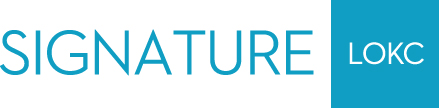 United Way.(Southeast corner of  and .)There is parking on both the north and south sides of the building. You must enter from the north side () only.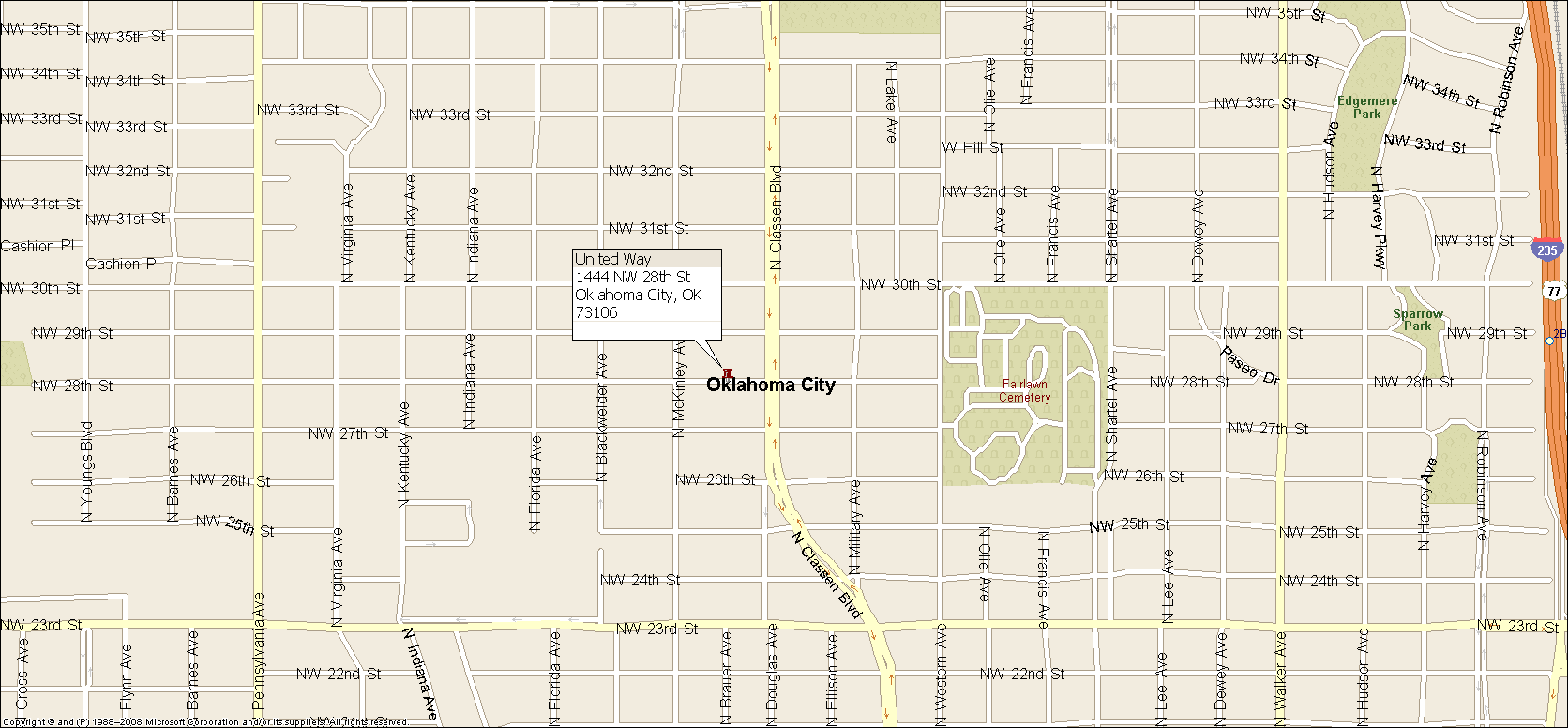 Google Map Linkhttp://maps.google.com/maps?q=35.49841,-97.536263&num=1&t=h&sll=35.49772,-97.535957&sspn=0.006295,0.006295&hl=en&ie=UTF8&ll=35.497723,-97.535956&spn=0.003027,0.006968&z=18 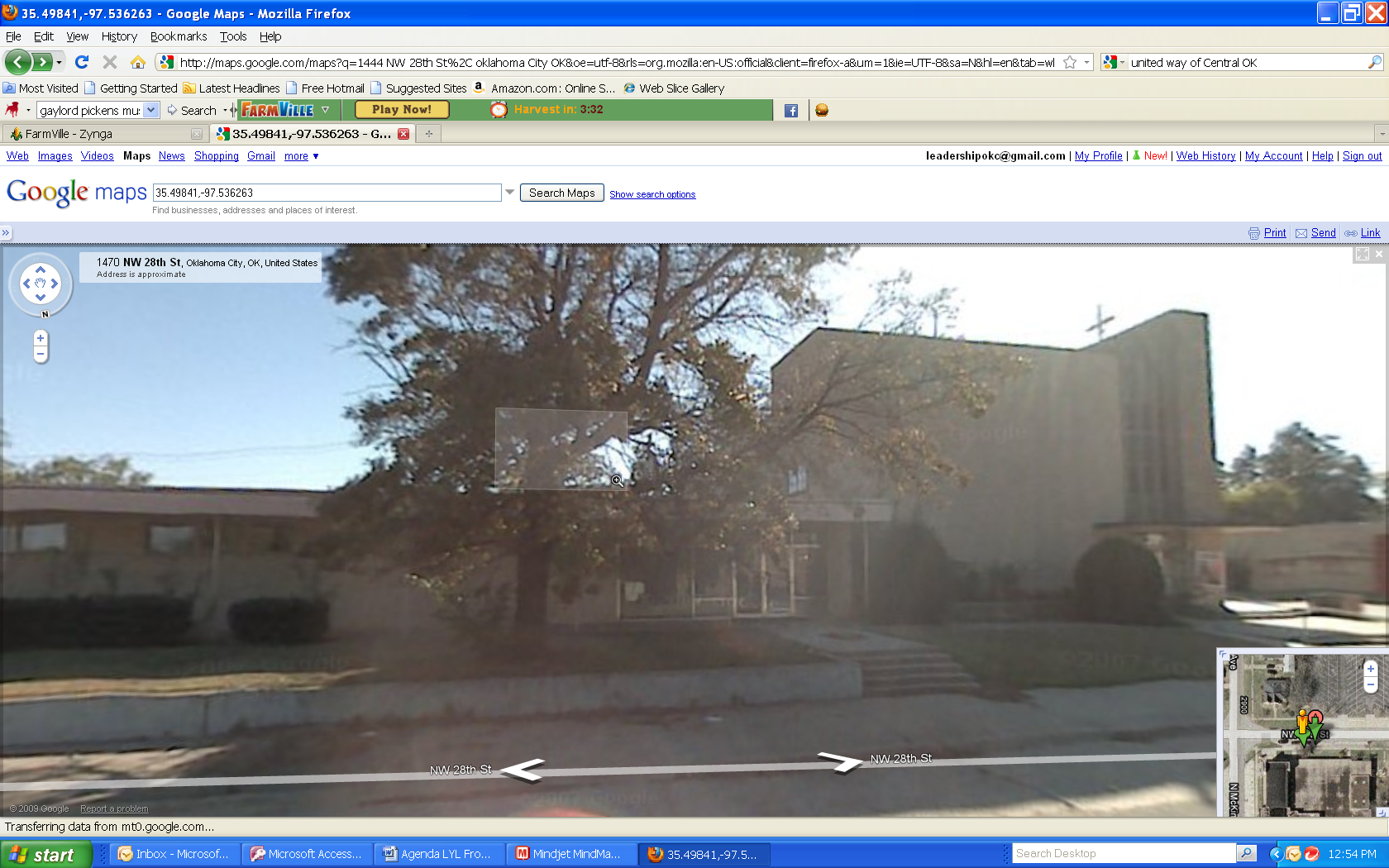 AgendaTimeTimeTopicTopicPresenterPresenter8:00 am8:00 amBreakfast and Business MeetingUnited Way of Central OklahomaBreakfast and Business MeetingUnited Way of Central OklahomaKelly Fry and Dave Lopez Program Co-ChairsKelly Fry and Dave Lopez Program Co-Chairs8:15 a.m.8:15 a.m.BiosLiz CromwellRick GideonAurora LoraBiosLiz CromwellRick GideonAurora Lora8:308:30Welcome to United WayWelcome to United WayDebby Hampton, United Way of Central Oklahoma, President & CEODebby Hampton, United Way of Central Oklahoma, President & CEO8:35 a.m.8:35 a.m.What Are the Big Issues for Human Services Providers? What Are the Big Issues for Human Services Providers? Debby Hampton, United Way of Central Oklahoma, President & CEOBob Ross, President and CEO, The Inasmuch FoundationDan Straughan, The Homeless Alliance, Executive DirectorDebby Hampton, United Way of Central Oklahoma, President & CEOBob Ross, President and CEO, The Inasmuch FoundationDan Straughan, The Homeless Alliance, Executive Director9:00 a.m.9:00 a.m.Oklahoma’s Department of Human ServicesOklahoma’s Department of Human Services9:45 a.m.9:45 a.m.BreakBreak9:55 a.m.9:55 a.m.AddictionThe MotherThe Healthcare ProfessionAddictionThe MotherThe Healthcare ProfessionKelly Fry Dr. Mural Krishna, Arcadia TrailsKelly Fry Dr. Mural Krishna, Arcadia Trails10:25 a.m.Bus to NorthCarePick up at 1444 NW 28, drop off at 2617 General Pershing Blvd.Bus to NorthCarePick up at 1444 NW 28, drop off at 2617 General Pershing Blvd.10:40 a.m.Arrive NorthCareArrive NorthCareWelcome to NorthCare, TourWelcome to NorthCare, TourWelcome to NorthCare, TourWelcome to NorthCare, TourRandy Tate, CEO, NorthCareRandy Tate, CEO, NorthCare11:10 a.m.Mental Health IssuesTherapeutic IssuesTransitional HousingMental Health IssuesTherapeutic IssuesTransitional HousingRandy Tate, CEO, NorthCareMike Brose, Mental Health Association Randy Tate, CEO, NorthCareMike Brose, Mental Health Association Randy Tate, CEO, NorthCareMike Brose, Mental Health Association Randy Tate, CEO, NorthCareMike Brose, Mental Health Association 11: 40 a.m.LunchLunchBiosJ. T. PetherickNathan SheldonBiosJ. T. PetherickNathan Sheldon12:10 p.m.Finding Help Finding Help Jason Ledlow, Board Member, HeartlineJason Ledlow, Board Member, Heartline12:20 p.m.Pick up 2617 General Pershing Blvd, drop off at 1444 NW 28th.Pick up 2617 General Pershing Blvd, drop off at 1444 NW 28th.Bus to Homeless AllianceBus to Homeless Alliance12:40 p.m.Welcome and overview, tourWelcome and overview, tourDan Straughan, The Homeless Alliance, Executive Director Dan Straughan, The Homeless Alliance, Executive Director 1:10 p.m.Bus from 1724 NW 4th to United Way, 1444 NW 28thBus from 1724 NW 4th to United Way, 1444 NW 28thBus from 1724 NW 4th to United Way, 1444 NW 28thBus from 1724 NW 4th to United Way, 1444 NW 28th1:30 p.m.Break Break 1:40 p.m.State of the State’s NonprofitsState of the State’s NonprofitsFundingFundingFrank Merrick, Foundation Management, Inc., PresidentFrank Merrick, Foundation Management, Inc., PresidentAdvocacyAdvocacyMarnie Taylor, Oklahoma Center for Nonprofits, President and CEOMarnie Taylor, Oklahoma Center for Nonprofits, President and CEO2:30 p.m.The Impact of BullyingThe Impact of BullyingLori WhartonCommunity VolunteerLori WhartonCommunity Volunteer3:00 p.m.Reducing Teenage Pregnancy Reducing Teenage Pregnancy Tina Burdett, Kirkpatrick Family Fund, Senior Program DirectorTina Burdett, Kirkpatrick Family Fund, Senior Program Director3:30Small group discussions with case workersSmall group discussions with case workersCase WorkersCase Workers4:30CaucusCaucusKelly Fry and Dave Lopez, Program Co-ChairsKelly Fry and Dave Lopez, Program Co-Chairs5:00AdjournAdjourn